         29.11.2021     №   1188   на № _________ от ___________Об итогах проведения Квеста для молодых педагоговУважаемые коллеги!ОГБУ «Региональный центр развития образования» информирует об итогах проведения 11 - 19 ноября 2021 г. Ассоциацией педагогов-наставников Томской области открытого дистанционного Квеста, посвященного Году науки и технологий. В Квесте приняли участие 55 команд молодых и начинающих педагогов образовательных организаций Томской области (всего 236 человек) из 14 муниципалитетов Томской области: г. Томск, ЗАТО Северск, г.о. Стрежевой, Александровский, Асиновский, Каргасокский, Кожевниковский, Колпашевский, Кривошеинский, Молчановский, Парабельский, Тегульдетский, Томский, Чаинский районы.По итогам Квеста определены команды, ставшие победителями и призерами, а также команды – победители в номинациях (приложение).Поздравляем победителей и призеров Квеста, благодарим молодых учителей за активное участие в мероприятии!Выражаем искреннюю благодарность Ассоциации педагогов-наставников Томской области, а также координаторам Квеста, за создание условий, раскрывающих творческий потенциал молодых педагогов:Михеевой Ларисе Александровне, председателю Совета Ассоциации, заместителю директора по НМР МБОУ «СОШ № 78», ЗАТО Северск;Козловой Елене Геннадьевне, учителю информатики МАОУ лицея №7 г. Томска;Шкумат Наталии Леонидовне, учителю английского языка МАОУ лицея №7 г. Томска;Валиуллиной Наталье Захаровне, заместителю директора по НМР лицея №7 г. Томска.И.о. директора                                                                                                           Е.В. ЗахароваКозлова Ксения Александровна8(3822)513-255Приложение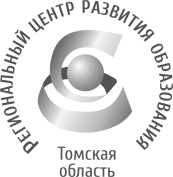 Департамент общего образования Томской областиОБЛАСТНОЕ ГОСУДАРСТВЕННОЕ БЮДЖЕТНОЕ УЧРЕЖДЕНИЕ«РЕГИОНАЛЬНЫЙ ЦЕНТР РАЗВИТИЯ ОБРАЗОВАНИЯ»Татарская ул., д.16, г. Томск, 634050тел/факс (3822) 51-56-66E-mail: secretary@education.tomsk.ruИНН/КПП 7017033960/701701001www.rcro.tomsk.ruРуководителям образовательных организаций Томской областиМолодым педагогам образовательных организаций Томской областиПедагогам-наставникам образовательных организаций Томской области№ п/пОбразовательное учреждениеНазвание командыСостав команды (ФИО полностью)Результат1МАОУ «Молчановская СОШ №2»Молодо-зелено Яковлева Нина Вадимовна, Тунаев Евгений Леонидович, Наврос Ангелина Сергеевна, Варакин Виктор Васильевич Победитель 2МБОУ «СОШ №78»  г.СеверскЯгоды педагоджиМинеева Арина Алексеевна; Бакова Лидия Андреевна; Савощенко Ксения Александровна.Победитель3МАОУ СОШ № 19 г. ТомскаEnterprise Перелыгина Полина Константиновна, Разумник Инга Владимировна,Ефремова Анастасия Анатольевна, Прокопьева Мария Эдуардовна, Морозов Фёдор Николаевич Победитель4МАОУ Школа «Перспектива»ПерспективаЧупина Екатерина Дмитриевна
Харитонова Яна Владимировна
Белогурова Алина Александровна
Юмина Марина Владимировна
Степанова Екатерина АлександровнаПобедитель5МАОУ ДО ДДЮ «КЕДР»КедрятаПальцева Анастасия Николаевна,Попова Евгения Викторовна,Аксенова Елена Николаевна, Диденко Александра ИвановнаПобедитель6МАОУ СОШ № 4 г. Асино Томской областиМолодые и продвинутыеЗырянова Елизавета Сергеевна, Зырянова Ксения Сергеевна, Полянская Олеся Олеговна, Сирошенко Валерия Александровна, Мотовилова Алёна Алексеевна. Победитель7МАОУ «СОШ № 7 г. Колпашево»РОСТОККовырёва Марианна Сергеевна
Матвеева Алёна Денисовна
Рыкова Ольга Анатольевна
Юнусова Екатерина ВячеславовнаПобедитель8МАОУ ООШ № 38 г. ТомскаСИЛЬНЫЕ и СМЕЛЫЕ!Клепикова Мария Михайловна
Шмальц Виктория Астаповна
Казакова Светлана Владимировна
Казанцева Наталья ГеннадьевнаПризер9МБОУ «Белоярская СОШ №1»ЕнотыИсакова Марианна Ильдаровна, Капустина Анна Александровна, 
Лосик Татьяна АлександровнаПризер10МБОУ «Могочинская СОШ имени А. С. Пушкина»ВекторКарпович Юлия Федоровна 
Стрельцова Ксения Витальевна
Тельнова Анастасия Алексеевна Тюделекова Александра АлександровнаПризер11МКОУ «Павловская ООШ»ПедсоветчицыБелозерская Диана Игоревна
Семенова Ирина Геннадьевна
Михайличенко Екатерина Андреевна
Ворохта Анна Антоновна
Андреева Валерия АндреевнаПризер12МБОУ ООШИ № 22 г. Томска Идущие в гору Приезжева Ксения Владимировна
Дмитрива Вероника Дмитриевна
Михайлова Ксения Олеговна
Ковязина Кристина Ивановна
Бакушина Екатерина Сергеевна Призер13МБОУ «Зоркальцевская СОШ» Томского района ПилотыЕмельянова Ольга Владимировна, Стрелкова Наталья Валерьевна, Витрук Ирина Владимировна, Грушецкая Мария Сергеевна ПризерПризеры в номинацияхПризеры в номинацияхПризеры в номинацияхПризеры в номинациях14МБОУ «Парабельская СШ им. Н. А. Образцова» Five EruditeМеркушева Олеся Викторовна, Кабанова Анна Сергеевна, Перемитина Мария Александровна, Нечаева Вера Сергеевна, Голещихина Анастасия Сергеевна Номинация «Знатоки педагогики»15МАОУ «СОШ № 1 с. Александровское»ФортунаАйнюлова Яна Валерьевна, Нелюбина Ольга Геннадьевна, Назарова Оксана Геннадьевна, Штумпф Татьяна Владимировна, Самсонова Ольга ЛеонидовнаНоминация «Знатоки педагогики»16МБОУ «СОШ № 90» г. СеверскаПозитивАбрамова Ксения Леонидовна, 
Васильева Екатерина Витальевна, 
Иванова Арина Игоревна, 
Плахов Сергей Константинович, 
Соловьева Ольга МихайловнаНоминация «Знатоки педагогики»17МБОУ «СОШ № 78»78Азаренко Анастасия Александровна, Сафронова Алёна Игоревна, Кучкульдинова Зарина Телман кызы Номинация «Знатоки педагогики»18МБОУ ООШ № 45 г. ТомскаЮностьЗайцева Евгения Валерьевна, Соболева Карина Александровна, Трофимова Ольга ЮрьевнаНоминация «Знатоки педагогики»19МАОУ СОШ № 2 с. АлександровскоеТитанБайрамбекова Эльмира Альбертовна,Шеронов Андрей Александрович,Гребенникова Татьяна Олеговна,Баротов Нодирбек МуродиллоевичНоминация «Знатоки педагогики»20МБОУ СОШ № 70 г. ТомскаСлавные парниКурушин Павел Дмитриевич
Тарасов Олег Александрович
Дубоделов Сергей Иванович
Салчак Максим Амырович
Сискович Иван ВасильевичНоминация «Знатоки цифровых технологий»21МБОУ «Коломиногривская СОШ»Modern teachers Блохина Алла Владимировна 
Перминова Кристина Алексеевна 
Андреева Виктория Алексеевна Номинация «Знатоки цифровых технологий»22МБОУ «Северская гимназия» SMARTeamМищенкова Валерия Андреевна, Прохоренко Юлия Борисовна, Маркова Олеся Николаевна, Печёнкина Маргарита Антоновна, Петров Дмитрий ИгоревичНоминация «Знатоки цифровых технологий»23МБОУ ДО «ДДТ»NonStopФилатова Юлия Сергеевна
Дроздова Лидия Вячеславовна
Соболева Екатерина ВладимировнаНоминация «Знатоки цифровых технологий»24МАОУ лицей № 8 им. Н.Н.РукавишниковаЛицейская дружинаМиронова Алена Игоревна, Бланк Владимир Сергеевич,Петрова Оксана Николаевна, Чернова Маргарита Константиновна, Снида Екатерина ЕвгеньевнаНоминация «Мастера логики»24МАОУ СОШ «Интеграция»«БЭМС» — Боевые, Энергичные, Молодые, Симпатичные. Фролова Кристина Алексеевна 
Куда Лариса Павловна Лазарева Яна Викторовна 
Филимонова Ирина Михайловна 
Кусаирова Регина РахимжоновнаНоминация «Мастера логики»26МАОУ СОШ № 28 г. ТомскаФантастическая пятёркаГолубева Екатерина Геннадьевна, Кавацюк Алина Рамильевна,Кузнецова Анастасия Игоревна, Назаренко Мария Анатольевна, Якимова Жанна БилановнаНоминация Мастера логики»27МКОУ «Вертикосская СОШ»Векипедия ВертикосаГусева Альбина Сергеевна
Монашенко Станислав Евгеньевич
Фатеева Анастасия Николаевна
Панова Зарина Сартаевна
Панов Николай СергеевичНоминация «Лучшее буриме»28ОГБОУ «Школа - интернат для обучающихся с нарушениями слуха»ЗнатокиТкаченко Полина Михайловна Дутова Татьяна Николаевна, Блескина Анастасия Игоревна Коврова Ирина ГеннадьевнаНоминация «Лучшее буриме»29МАОУ «Моряковская СОШ»Квартет «PROFI»Сагритдинова Светлана Геннадьевна
Костина Ульяна Юрьевна
Николаева Елена Олеговна
Максимова Алена АлексеевнаНоминация «Лучшее буриме»30МБОУ ООШИ № 22 г. ТомскаОхотники за удачейГарсия Серпас Дарья Сергеевна, Перемитина Лада Андреевна, Егорова Галина Николаевна, Колотилина Юлия Михайловна, Тубольцева Дарья ЭдуардовнаНоминация «Лучшее буриме»31МАОУ гимназия № 29 г. ТомскаИнфоМатРаджабова Хуснигул Отабек Кизи (Ульяна Олеговна) 
Циглер Виолетта Андреевна 
Остапенко Светлана Михайловна
Кочугурова Анастасия СергеевнаНоминация «Лучшее буриме»УчастникиУчастники32МКОУ «Тымская ООШ» ЭврикаДомковская Мария Петровна 
Моргачёва Мария Дмитриевна 
Панова Алёна Владимировна 
Панова Елена Петровнасертификат33МАОУ СОШ № 32 г.ТомскаПоколение NEXTПавлова Наталья Сергеевна
Колотова Анастасия Сергеевна 
Персиянова Кристина Валерьевна
Вожова Валерия Валерьевна
Ялунер Ольга Викторовнасертификат34ОГБОУ «Школа-интернат для обучающихся с нарушениями слуха»Школа - интернат для обучающихся с нарушениями слухаГальстер Елена Викторовна, Ткаченко Полина Михайловна, Гаврилкина Юлия Станиславовна, Ромашова Маргарита Евгеньевна, Белехова Анастасия Игоревнасертификат35МАОУ СОШ № 58 г. Томска 5 и 8Карпова Елена Николаевна
Карбаинова Валерия Ивановна
Водопьянова Ирина Юрьевна
Мальцева Анастасия Александровна
Панина Татьяна Сергеевна сертификат36МБОУ СОШ № 33 г.ТомскаEnergy TeamСагачева Александра Юрьевна, Гербер Полина Александровна, Мелкова Людмила Петровнасертификат37МБОУ ООШ № 39 г.ТомскаЧетыре +1.Мария Юрьевна Захарова;
2.Анна Андреевна Арцимович;
3.Екатерина Сергеевна Трифонова;
4. Александра Евгеньевна Дробяцкина;
5.Кристина Альбертовна Григорьева.сертификат   38МБОУ «Кривошеинская СОШ им.Героя Советского Союза Ф.М.Зинченко»Герои летаКохан Екатерина Сергеевна,Зязина Ольга Александровна, Михайлова Александра Борисовна, Сергеева Валерия Евгеньевна.сертификат39МАДОУ № 39Золотая рыбкаТихонова Арина Андреевна, Ревина Елена Валерьевна, Каминская Елена Николаевна, Старикова Людмила Александровна, Проскурякова Оксана Сергеевнасертификат   40ОГАОУ «Губернаторский Светленский лицей»По уши в мелуТитова Анна Евгеньевна
Чурбанова Милана Степановна
Сигитова Дарья Константиновна
Павлюкова Анастасия Юрьевна
Мельникова Яна Владимировнасертификат  41МАОУ гимназия № 26 г. ТомскаГимназистыКруглыхина Мария Васильевна, Канаки Снежана Дмитриевна, Вихрева Дарья Константиновна, Коновалова Марина Игоревна, Мозгалева Тамара Евгеньевнасертификат   42МАОУ СОШ № 36 г. Томска АпельсинАлексеев Роман Александрович,
Еремина Анастасия Степановна, 
Морозова Наталья Викторовна,
Утенкова Виктория Романовнасертификат43МАОУ СОШ № 54 г.ТомскаСовушкиЖиткова Яна Вячеславовна 
Шацкая Карина Денисовна
Степанова Анастасия Дмитриевна 
Аминова Кристина Владимировна 
Шумихина Александра Сергеевна сертификат44МКОУ «Побединская СОШ»"Победа"Воробьева Наталья Владимировна, Иванова Ольга Владимировна, Васильева Наталья Сергеевна,Нафигина Сабина Рафаэльевна, Синицына Надежда Анатольевнасертификат45МОУ «СОШ № 2» г.о. СтрежевойСОМДиденко Оксана Викторовна, Кормина Мария Евгеньевна, Гамаюров Станислав Евгеньевичсертификат46МАОУ СОШ № 25 г. ТомскаКоманда 21векаКиркач Юлия Евгеньевна, Попова Елена Михайловна, Гусельникова Наталья Сергеевна, Романовская Дарья Александровнасертификат     47МАОУ «Кожевниковская СОШ №1» Мудрые совыГерасимова Наталья Андреевна 
Бурцева Наталья Александровна 
Коломина Антонина Александровна 
Сергееева Полина Анатольевна 
Васильева Ольга Андреевна сертификат48МБОУ ДО ДДТ «Планета»«Планетяне»Кочкурова Дарья Алексеевна,
Николаева Анастасия Сергеевна,
Кудрявцева Любовь Геннадьевна,
Грушко Даниил Павлович сертификат49МАОУ лицей № 7 г. ТомскаЭрудитСваровская Анастасия Владимировна, Густов Иван Алексеевич,Ивасенко Анастасия Юрьевнасертификат50МАОУ СОШ № 65 г. ТомскаФаворитыИванова Наталья Викторовна, Аплина Валентина Викторовна, Лаврова Яна Александровна,Лопаева Мария Павловна, Жданов Сергей Михайлович, Карпий Анастасия Александровнасертификат51МБОУ «Каргасокская СОШ №2»Новое поколениеАбросимова Оксана Михайловна, Анненко Маргарита Леонидовна, Волкова Вера Викторовна, Симакина Анна Сергеевна, Храмцова Лилия Александровнасертификат52МАОУ СОШ № 53 г.ТомскаEnergyМисник Татьяна Владимировна, Боровихина Юлия Сергеевна, Шиловская Наталия Зинуровна, Науньязова Фатима Арслановнасертификат53МАДОУ № 134УмницыЛежнина Елена Германовна, Масютенко Наталия Александровна, Ахлестина Анна Юрьевнасертификат54МБОУ «СОШ №196» г. СеверскаЧБДЗаляляева Виталина Олеговна
Киселева Диана Дмитриевна
Семченкова Кристина Алексеевна сертификат55МБОУ ООШ № 66 г. ТомскаЛевый берегБубнов Максим Александрович,Крицкий Иван Евгеньевич, Усова Ульяна Андреевнасертификат